Kenny Yoho I4MX Series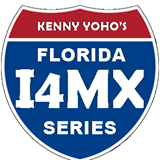 2022 Championship SeriesKenny Yoho I4MX Series’ 9th Annual Points Championship Series starts on Feb. 13th.  We have a sponership program to help the riders with the expence of racing, and the opportunity to advertise for their sponsors. Listed below is the info for sponsoring a rider.  Rider sponsors will have the opportunity to place a sign at the track at their pits.  Best of all, the sponsor will have the opportunity to get involved.  Have some fun and help support a racer’s dream.SPONSORSHIPPOINTS CHAMPIONSHIP SERIES11 Points Championship Series- entry race fees-$330Yearly Membership fee- $25Total= $355RIDER NAME________________________________________SPONSOR’S NAME____________________________________Make checks payable to Kenny Yoho I4MX.  Kennyyoho@i4mx.com- 813-900-9652.  No Refunds